„Maryja Królową Polski”Cel:- ukazanie prawdy, że Maryja, Matka Pana Jezusa jest Królową naszego narodu- rozbudzanie miłości i przywiązania do Matki BożejRealizacja:Rozmowa na temat „Kto to jest Królowa?”- jaki jest jej wygląd zewnętrzny? (strój, korona, berło, płaszcz)- gdzie mieszka? (pałac)- jaka powinna być królowa dla podwładnych?	To jak już wiemy ja wygląda i jaka powinna być Królowa, to posłuchajmy o wyjątkowej Królowej...OpowiadanieJest w Polsce takie wzgórze, które zwie się Jasną Górą. Na tym wzgórzu znajduje się Pałac - Kościół, w którym mieszka Piękna Pani zwana Królową Polski. Nasza Ojczyzna - Polska przez długie lata była w niebezpieczeństwie. Toczyły się różne wojny. Polacy modlili się do Maryi i wzywali pomocy. Matka Boża wysłuchała próśb modlących się Polaków. Ona jest najlepszą naszą Mamusią, która niczego nie odmawia. Wrogowie musieli odejść bez zwycięstwa. Opuścili polską ziemię, a król polski Jan Kazimierz w podziękowaniu za ratunek Ojczyzny ogłosił Maryję Królową Polski.Naszym wyrazem wdzięczności i miłości, że mamy taką dobrą Królową będzie modlitwa, którą powiemy 3x: „Maryjo, Królowo Polski - módl się za nami.”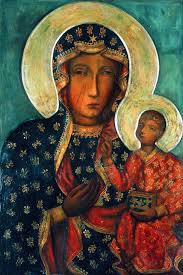 